Zahraničná prax 2016CyprusAko každý rok, aj tento sa na našej škole konala prednáška o zahraničnej praxi. Milé pani z Global Contract nám predstavili rôzne hotely v oblasti Paphos. Mne sa tieto hotely zdali veľmi príjemné a tak som sa rozhodla, že tohto roku sa na túto cestu vydám aj ja.  Po prijímacom pohovore, ktorý sa konal v Prešove, a po podpísaní zmlúv som bola už úplne pripravená na cudziu neznámu krásu sveta. Keďže to bol môj prvý výlet za hranice, vybavovania bolo strašne veľa ale zvládla som to a 4.5.2016 som stála na letisku v Krakove. Tu čakal dozor, ktorý nás nasmeroval až do správneho lietadla. Po pristáti lietadla nás čakal ďalší sprievodca, ktorý nás odviezol do ubytovacieho komplexu. Aj keď som si dovtedy neuvedomovala, že som už tak ďaleko od domova, tu som si to jasne uvedomila. Okrem toho, že každý cestujúci tu rozprával grécky, či anglicky, aj náš sprievodca rozprával anglicky. Vždy som si myslela, že moja angličtina je na dobrej úrovni, no len čo náš sprievodca povedal naučené privítanie v angličtine, uvedomila som si , že som bola na veľkom omyle. Pán, ktorý nás privítal nám zadelil izby. Na každú izbu zadelil tri rôzne dievčatá. Tak som spoznala prvých nových ľudí. Našťastie všetky boli zo Slovenska a tak som sa dozvedela aspoň viac, než som pochopila z privítacej reči predtým. Ďalšie dni sme prešli bežnými prehliadkami a zadeľovanie do hotelov (ja som bola v hotely Athena Royal Beach Hotel) na určité posty čašník, kuchár, chyžná (ja som bola čašníčka). Pracovať sme začali v pondelok 9.5.2016.  Sprvu som sa strašne bála ako tu budem komunikovať, no manažér reštaurácie, ktorý mal na starosti všetkých čašníkov bol  veľmi milý a komunikatívny a nemal problém niečo zopakovať aj dva krát ak sme o to požiadali. V prvý týždeň nám dali na starosti špinavé riady. Našou úlohou bolo vziať vozík plný špinavého riadu do kuchyne, vyprázdniť ho a vrátiť na pôvodné stanovište. Rýchlo som sa do toho dostala. A bol tu prvý voľný deň, môj prvý day off. Keďže sme na izbách nemali wi-fi (trebalo si zakúpiť rúter a tak sme sa dievčatá z dvoch izieb poskladali až z prvej výplaty) tak som mala šancu spoznať krásy Paphosu. Prešla som sa okolo celého komplexu, ale bola som zničená z týždňa plného pracovania a tak som ostala sedieť pri bazéne blízko nášho komplexu. Týždeň čo týždeň nám k naším základným povinnostiam pribúdali menšie a ľahšie ďalšie práce. Napríklad vziať prázdny tanier zo stola pri ktorom už nikto nesedel, prestrieť príbory na stoly, a tak ďalej. Po treťom týždni nám náš manažér spravil meeting kde nám vysvetľoval správny postoj pri zbieraní tanierov, správne nosenie prázdnych tanierov, prestieranie stolov(vymenenie naperónu, položenie príboru a uloženie servítky) a množstvo veľmi podstatných vecí, ktoré nám pomáhali pri vykonávaní naších činností/povinností. Day off sme nemali v pravidelnom rozhraní (žiadne každý pondelok, ale vted keď to manažér povedal), no dalo sa na to zvyknúť. Často som bola taká vyčerpaná, že som day off celý preležala v posteli (samozrejme wi-fi sme už mali a tak som písala domov, kamarátom...). No mám neskutočne veľa kamarátov a to aj medzi pracovníkmi hotela, ktorí bývajú, či sezónne pracujú v tomto hotely. Moja zahraničná prax sa žiaľ skončila nečakane rýchlo. Koncom druhého mesiaca som totiž spadla so schodov a zranila si nohu. A tak, len čo sa to vybavilo, som cestovala naspäť domov. Hoci to bolo krátke, dosť veľa mi táto prax dala. Neskutočne veľa priateľov, lepšie zručnosti v mojom obore, zlepšila som svoje vedomosti v anglickom jazyku a mnoho mnoho ďalších skúseností. Rozhodne by som prax v zahraničí absolvovala znova, aj keď už v iných destináciách (len aby som spoznala aj ďalšie kúty sveta). 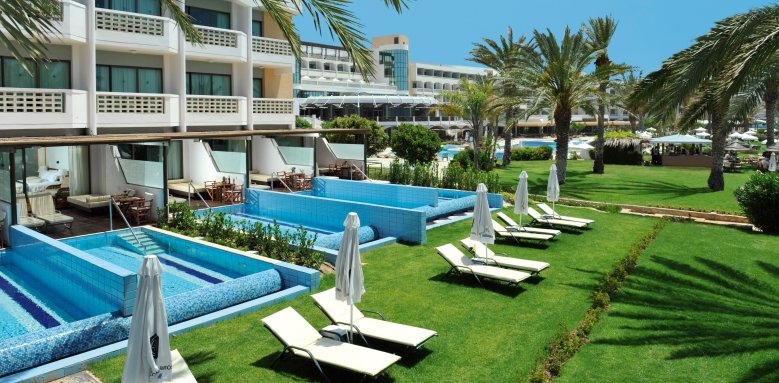 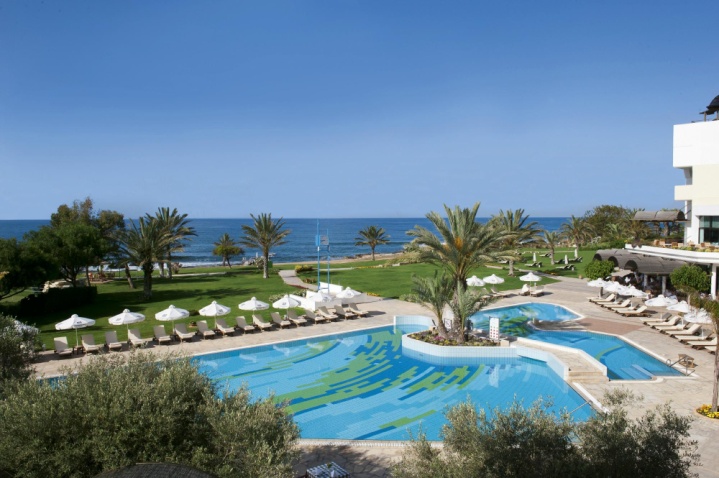 